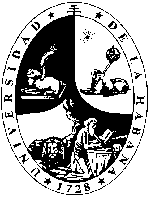 Colina Universitaria. San Lázaro y L. Vedado. La Habana C.P. 10 400.Teléfonos: (53 7)  878 6200 / 879 8450Correos electrónicos: milagros50@rect.uh.cu, aromero@rect.uh.cu IX CONFERENCIA INTERNACIONAL “Cambio Climático en el Caribe: Estrategias para la mitigación y la adaptación”Taller Internacional “Recordando el 40 Aniversario de las visitas de Forbes Burnham, Eric Williams y Michael Manley a Cuba”Cátedra de Estudios del Caribe  Norman GirvanUniversidad de La Habana 7 al 10 de diciembre del 2015Desde su creación en 2004, cada diciembre  de Estudios del Caribe Norman Girvan                                                                                                                                                                                                                       de  de  organiza su Conferencia Internacional. Con el coauspicio del Instituto Superior de Relaciones Internacionales (ISRI) y de la Coordinadora Regional de Investigaciones Sociales y Económicas (CRIES) se convoca a profesionales cubanos y de otros países, interesados en los Estudios Caribeños, a participar en la IX Conferencia  Internacional. Esta edición comenzará el 7 y 8 de diciembre con un Taller Internacional para celebrar el 40 aniversario de la visita de Forbes Burham, Eric Williams y Michael Manley a Cuba en 1975 con el objetivo de reflexionar sobre la trascendencia histórica que significó para la región caribeña y latinoamericana este importante momento que expresaba la consolidación de las relaciones entre Cuba y el Caribe. Para los días 9 y 10 de diciembre y en coauspicio con el Centro de Investigaciones Marinas y la Fundación Antonio Núñez Jiménez para la Naturaleza y el Hombre se abordará uno de los problemas fundamentales que enfrenta la región. Se dedicarán dos días de debates al tema del cambio climático en el Caribe y las estrategias para la mitigación y la adaptación. El Caribe es, en nuestro hemisferio, el área más vulnerable a la elevación del nivel del mar y los impactos de los eventos extremos como consecuencia del calentamiento global. Esto tiene implicaciones no solo económicas, sino también sociales y culturales. Es por ello que, desde una perspectiva multidisciplinaria, se invita a la reflexión colectiva sobre los impactos del Cambio Climático en el Caribe. Se promoverán las presentaciones que presenten resultados de investigación sobre las variaciones y cambios observados en el clima de nuestra subregión en la última década, los escenarios más probables para los próximos años y las propuestas de políticas para la mitigación y adaptación.El programa académico brindará una especial atención a los paneles que incluyan investigadores jóvenes como ponentes. Podrán presentarse propuestas de paneles completos o ponencias individuales que deben ser enviadas por vía electrónica a: aromero@rect.uh.cu; milagros50@rect.uh.cu. Se aceptan propuestas en español y en inglés.El mensaje debe indicar en el asunto (subject) del mensaje: Propuesta de participación IX CONFERENCIA Cátedra del CaribeFecha límite para la presentación de propuestas: 1 de septiembre de 2015Fecha de notificación de aceptación de propuestas: 1 de octubre de 2015Fecha límite pare el envío de ponencias: 25 de noviembre de 2015Normas para la presentación de propuestasA. Propuestas de paneles completos:Título del panelNombre del organizador del panel Resumen (ABSTRACT) del panel con una extensión máxima de 300 palabras (NOTA: No enviar los resúmenes de cada ponencia del panel)Nombre de los panelistas (indicar la institución a la que pertenecen)Información básica de CADA panelista: (a) Disciplina en la que trabaja; (b) breve currículo de una extensión máxima de 5 líneas.Título de TODAS las ponencias del panelNombre del comentarista (en caso de que se incluya un comentarista)Datos de contacto del organizador del panel (dirección postal, teléfono, fax, email)B. Propuestas de ponencias individuales:Título de la ponenciaResumen (ABSTRACT) de la ponencia  con una extensión máxima de 250 palabrasInformación básica del panelista: a) Disciplina en la que trabaja; (b) breve currículo de una extensión máxima de 5 líneas.Datos de contacto del panelista (dirección postal, teléfono, fax, email)Normas de presentación de las ponenciasLas ponencias aceptadas podrán ser entregadas hasta el 25 de noviembre de 2015. Las ponencias deben estar escritas en: tipografía Arial 12 puntos, a un espacio. Elaborado con procesador de texto Word, versión 6.0 o posterior. Formato de 8½" x 11" (21,59 cm x 27,94 cm). Margen de 2,5 cm por cada lado. Extensión máxima de 30 páginas. Cada ponencia debe comenzar por el título en mayúscula; debajo autor y coautores (con los nombres completos para facilitar la confección de los certificados); correos electrónicos; teléfono de localización del autor principal. Los datos de la institución a la que pertenece el autor. Los resúmenes deben observar las mismas normas de presentación que las ponencias, excepto que tendrán una extensión máxima de 250 palabras.ContactosPara el envío o entrega de propuestas, así como para la solicitud de información, se contactará con los coordinadores de la Conferencia: Milagros Martínez Reinosa y Antonio Romero GómezEmails: milagros50@rect.uh.cu; aromero@rect.uh.cu